Безопасность при использовании современных средств индивидуальной мобильности (самокат, скейтборд, гироскутер, моноколесо, сегвей и т.п.)В век высоких технологий быстро развиваются и средства передвижения, такие как: гиростуреты, электросамокаты, сигвеи и т.п. Они считаются удобными и быстрыми так, что даже взрослые люди добираются на работу на тех же самых электросамокатах. Но так ли это безопасно на самом деле?Одной из главных проблем, использования СИМ (Средств Индивидуальной Мобилизации), является невнимательность людей: пользователи частенько надевают наушники, перекрывая внешние звуки, а также надевают капюшоны от непогоды или солнцезащитные очки во время ясной погоды. Учитывая до какой скорости могут разгоняться некоторые представители СИМ, можно смело утверждать, что они могут провоцировать аварии на разных участках дороги. Ведь вряд ли человек в наушниках, возможно даже в капюшоне, на скорости 20-25 км/ч успеет заметить автомобиль, что неожиданно выехал из-за поворота, или же наоборот, водитель не успеет среагировать, на внезапно появившегося “пешехода”. Также до недавнего времени не было известно где и с какого возраста можно использовать СИМ. Поскольку Министерство Транспорта РФ лишь недавно пояснило все правила для подобных средств передвижения, то многие пользователи не успели с ними ознакомится или даже не знают о их существование. Так почему же довольно продолжительное время нельзя было установить чёткие правила для СИМ?Пользователей СИМ нельзя отнести ни к пешехода, ни к водителям, поэтому было не ясно можно ли выезжать на подобных средствах передвижения на проезжую часть, но большая скорость некоторых представителей заставляет усомниться и в том, можно ли пользователям СИМ передвигаться по пешеходным дорожкам.Чтобы ответить на подобные вопросы для начала надо чётко понять, чем же являются СИМ.На такой случай есть официальная трактовка данного термина:Средство индивидуальной мобильности – это устройство, предназначенное для передвижения человека посредством использования электродвигателя (электродвигателей) и (или) мускульной энергии человека (роликовые коньки, самокаты, электросамокаты, скейтборды, электроскейтборды, гироскутеры, сигвеи, моноколёса и иные аналогичные средства), за исключением велосипедов и инвалидных колясок.Также имеется перечень устройств, которые относятся к СИМ: самокаты, электросамокаты, роликовыеконьки, гироскутеры, скейтборды, электроскейтборды, моноколёса, сигвеи и аналогичные средства передвижения. Волосипеды и инвалидные коляски исключены из СИМ, т.к. они занесены в отдельную группу.Казалось бы, что всё уже готово для издания нового закона, но на апрель 2020 года до сих пор имеется лишь постановление правительства РФ, которое носит статус проекта.Какие же изменения могут быть внесены в Правила Дорожного Движения?Предположительно в ПДД будет внесён новый участник движения — пользователь средства индивидуальной мобильности. В нынешнее же время пользователей подобных устройств относят к пешеходам.Лица до семи лет, использующие для СИМ, будут приравнены к пешеходам.Лица младше семи лет, использующие СИМ, смогут передвигаться по тротуарам, пешеходным и велопешеходным дорожкам, а также по пешеходным зонам.Лица от 7 до 14 лет, использующие СИМ, смогут передвигаться по тротуарам, пешеходным, велосипедным и велопешеходным дорожкам.Лица старше 14 лет, использующие СИМ, смогут передвигаться по велосипедным полосам, велосипедным и велопешеходным дорожкам, проезжей части велосипедных зон. В случае совместного передвижения СИМ с пешеходами максимальная скорость движения не может превышать 20 км/ч.Если СИМ оборудован электродвигателем, тормозом, звуковым сигналом, то допускается его выезд на правый край проезжей части дорог, но только на дорогах со скоростным лимитом 60 км/ч.Для выезда на проезжую часть у электросамоката должны быть световозвращатели — белого цвета спереди, оранжевого или красного цвета с боковых сторон, красного цвета сзади, а также фара белого цвета спереди. Выезжать на проезжую часть на гироскутере и моноколесе будет запрещено.Что же касается ответственности за нарушение новых правил ПДД, на данный момент она пока что не предусмотрена. Очень хорошо приняли нововведения в ПДД сотрудники ГИБДД. Такие нововведения в совокупности с мерами наказания значительно облегчат работу сотрудникам ГИБДД, ведь тогда они будут чётко знать за какое нарушение можно привлечь к ответственности.Многие пользователи СИМ сами ждут официального изменения ПДД, где их сделают новыми участниками дорожного движения, ведь не только сотрудники органов власти борются с нарушениями, но и обычные граждане. К сожалению, в отличие от сотрудников ГИБДД обычные граждане могут не знать всех правил и, как следствие, выдвигать ложные обвинения в сторону пользователей СИМ, что обычно заканчивается скандалом, но конфликт чаще всего остаётся не решённым.Также общественное мнение выразил глава общественной организации «Союз пешеходов» Владимир Соколов. Он был не удовлетворён предложенной Минтрансом программой поправок ПДД с учетом СИМ. По его мнению, эти введения не изменят культуру использования СИМ, и снова будут жертвы столкновений с электросамокатами и прочим. Ведь велодорожек мало даже в Москве, что уж говорить о других городах.Такое заявление главы общественной организации подпитывается неутешительной статистикой.За первую половину 2019 года (к сожалению более свежей статистики, нет) зарегистрировано около 40 ДТП с участие электросамокатов, в этих происшествиях погибло около 2-4 человек, а все остальные получили ранения разной степени тяжести. И это лишь зарегистрированные случаи и только лишь с участием одного из возможных СИМ.Пока правительство не издало официальное постановление о внесение поправок в ПДД с участием СИМ, остаётся надеется лишь на сознательность граждан. Есть смысл распространять в средствах массовой информации возможные поправки, что хотят внести в Правила Дорожного Движения, чтобы участники движения ознакомились хотя бы с ними и прислушались к возможным нововведениям. Помимо этого, у отряда «Факел» есть свои рекомендации ко всем участникам дорожного движения:Всем пользователям, что недавно приобрели СИМ, рекомендуется надевать защиту.Также не опытным владельцам СИМ рекомендуется обучатся в малолюдных дворах, где риск травмировать кого-то и себя минимален.Не рекомендуется выходить со СИМ в плохую погоду.Рекомендуется надевать удобную одежду по погоде.Также и пользователям СИМ, и пешеходям не рекомендуется передвигаться в наушниках. Людям со слабым слухом даже в одном наушнике опасно совершать передвижения, но и включать музыку через динамики телефонов или колонок также не является решением проблемы, она тоже отвлекает и создаёт дискомфорт.Пешехода же рекомендуется быть аккуратнее и передвигаться на расстояние от СИМ, таже не рекомендуется совершать необдуманные манёвры даже на пешеходной зоне, ведь есть риск попасть под колёса СИМ.Всем участникам дорожного движения рекомендуется смотреть по сторонам, быть внимательными и никогда не забывать о других участниках движения.Рекомендации безопасного передвижения на СИМ во дворах:Рекомендуется надевать защиту.Рекомендуется не разгонятся до большой скорости.Рекомендуется постоянно следить за ситуацией во круг, чтобы какой-нибудь пешеход не стал не приятной неожиданностью, не говоря уже об автомобилях.Рекомендации безопасного передвижения на СИМ на пешеходных зонах, велодорожках:Рекомендуется двигаться со средней скоростью.Рекомендуется надевать защиту.Рекомендуется двигаться строго по направлению движения и внимательно следить за ситуацией во круг.Рекомендуется при переходе через проезжую часть слезать со своего средства передвижения.Рекомендации безопасного передвижения на СИМ на проезжей части:Рекомендуется следить за ситуацией.Рекомендуется не надевать наушники.Рекомендуется надевать защиту.Рекомендуется не выезжать на проезжую часть в принципе.Таким образом, мы можем утверждать, что свою безопасность мы обеспечиваем сами, нельзя халатно относится к своему средству передвижения, к ПДД и другим участникам дорожного движения. Толпа Елена Павловна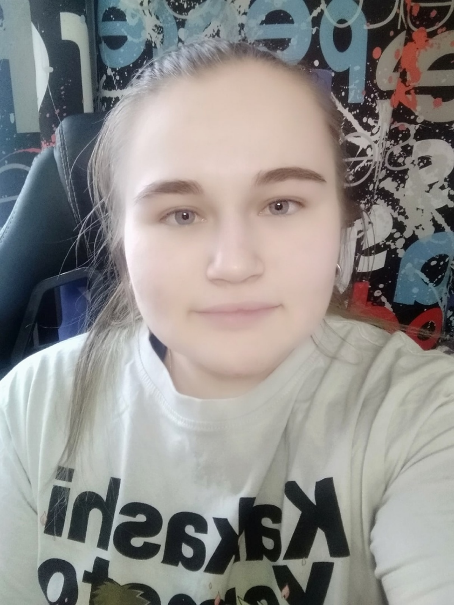 Меня зовут Елена, я ученица 11 класса школы № 94 Выборгского района г. Санкт Петербурга. Последние 6 лет моей жизни прошли под знаком безопасного движения! Я являюсь командиром школьного отряда ЮИД «Факел».